Democat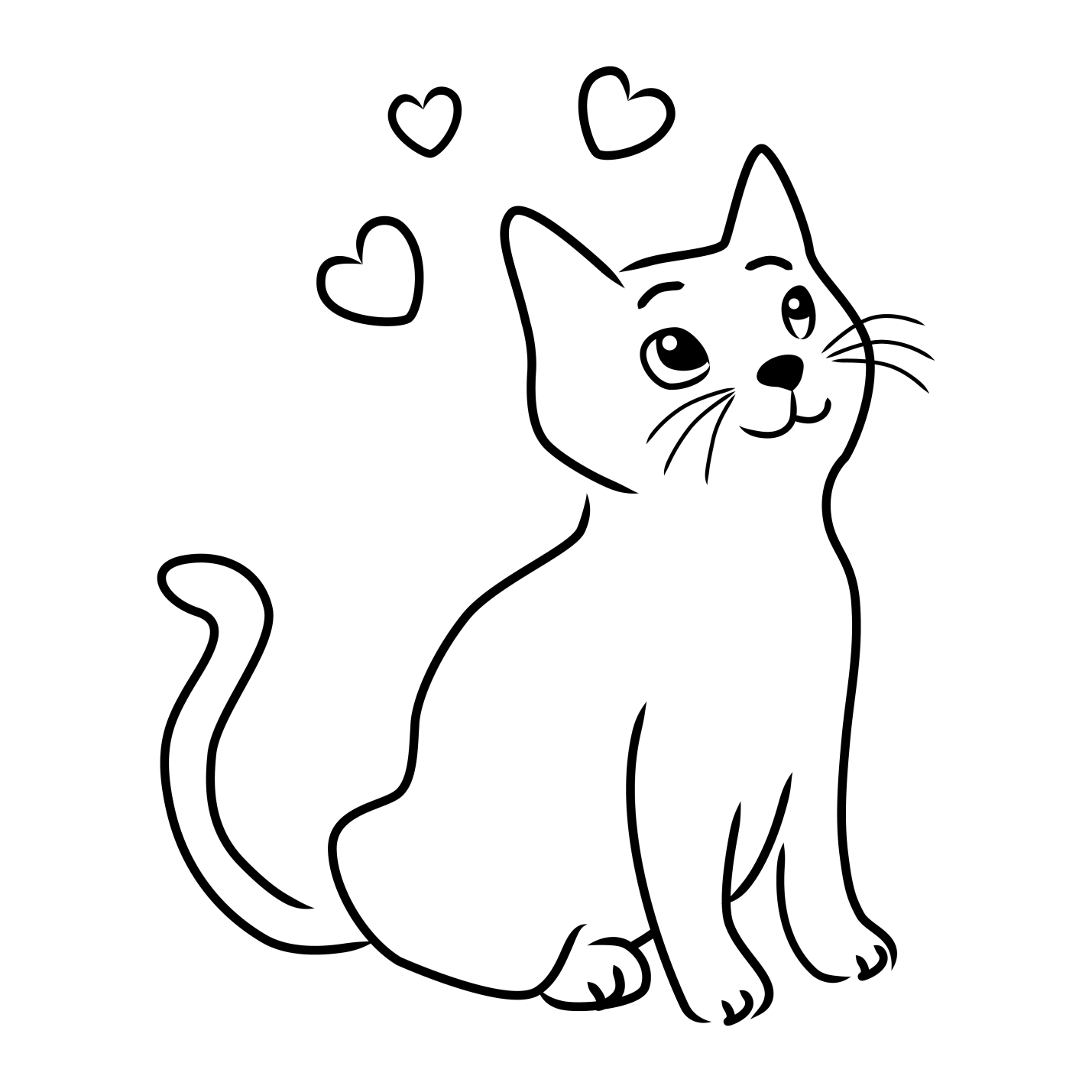 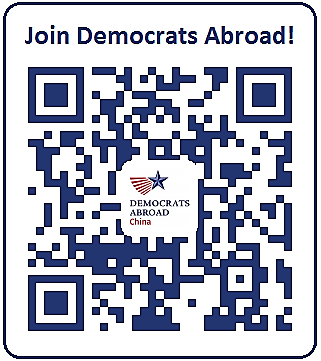 